АННОТАЦИЯ рабочей программы дисциплиныТерапевтический лекарственный мониторингпо направлению подготовки 31.08.05 Клиническая лабораторная диагностика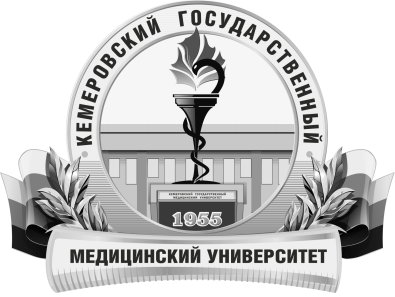 КЕМЕРОВСКИЙ ГОСУДАРСТВЕННЫЙ МЕДИЦИНСКИЙ УНИВЕРСИТЕТКафедра Медицинской биохимииТрудоемкость в часах / ЗЕ72/2Цель изучения дисциплиныЗакрепление теоретических знаний, развитие практических умений и навыков, полученных в процессе обучения клинического ординатора по клинической лабораторной диагностике, формирование профессиональных компетенций врача-специалиста, т.е. приобретение опыта в решении реальных профессиональных задачМесто дисциплины в учебном планеБлок 1 Дисциплины (модули) Вариативная частьПолученных  при обучении по основной образовательной программе высшего образования по специальности «Лечебное дело», «Педиатрия», «Медико-профилактическое дело».Знаний, умений и навыков, необходимых в профессиональной деятельностиПК-1, ПК-8, ПК-9.Изучаемые темыРаздел 1. Клинические показания для проведения терапевтического лекарственного мониторинга.1.Организационные основы и задачи клинической фармакологии в РФ; цели, задачи, структура, основные инструктивно-методические документы.2. Основы экономики и управления в фармакологии.3.Цели проведения ТЛМ.4. Клинические показания для проведения ТЛМ.5.Принципы назначения рациональной фармакотерапии.6. Факторы, влияющие на индивидуальную реакцию на лекарственные препараты. Раздел 2. Критерии отбора лекарственных препаратов для проведения лекарственного мониторинга. Методы исследования.1.Фармакокинетика. Фармакокинетические параметры.2. Критерии отбора препаратов для лекарственного мониторинга.3.Методы исследования.Виды учебной работыКонтактная работа обучающихся с преподавателемАудиторная (виды):лекции;практические занятия.Внеаудиторная (виды):консультации.Самостоятельная работаустная;письменная;практическая.Форма промежуточного контролязачет